 Recherche in alten Schriften lohnt sich!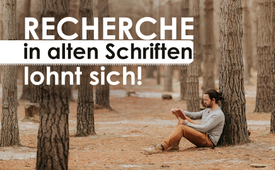 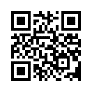 Diese Sendung möchte Ihnen in aller Kürze ein wichtiges Recherche-Ergebnis zu CO2 liefern und Sie ins Nachdenken bringen.Das zurzeit im Zusammenhang mit dem sogenannten Klimaschutz viel diskutierte Gas CO2 findet sich zu etwa 0,04 Prozent in der Atmosphäre.
Dies ist im Meyers Konversations-Lexikon von 1890 (!) nachzulesen.

Im jüngsten Wikipedia-Beitrag ist dazu folgender Wortlaut zu finden: Kohlenstoffdioxid (CO2) ist als Spurengas mit einem Volumenanteil von etwa 0,04 % in der Erdatmosphäre enthalten.

Das bedeutet: Der heutige Anteil von 0,04 % CO2 in der Atmosphäre entspricht genau dem Wert vor 131 Jahren.
Trotz zwischenzeitlicher Industrialisierung und dem Anwachsen der Erdbevölkerung von ca. 1,5 auf 8 Milliarden Menschen ist der CO2-Wert der Atmosphäre unverändert geblieben. So fragt man sich:

Warum zahlen seit Jahren, mit Stand 2019, elf EU-Länder eine CO2-Steuer, obwohl sich der Anteil in der Atmosphäre seit mehr als 130 Jahren nicht verändert hat?von doa.I cha.Quellen:Schon 1890 fand sich 0,04 Prozent CO2 in der Atmosphäre
https://www.freiewelt.net/nachricht/schon-1890-fand-sich-004-prozent-co2-in-der-atmosphaere-10078475/

Bedeutung als Treibhausgas
https://de.wikipedia.org/wiki/Kohlenstoffdioxid_in_der_Erdatmosph%C3%A4re#Bedeutung_als_Treibhausgas

Die CO2-Konzentration in der Luft ist heute wesentlich höher als 1890
https://www.presseportal.de/pm/133833/4368516Verweis :1. AZK – Klimawandel – Gewissheit oder politische Machenschaft (von Dr. Helmut Böttiger)             www.kla.tv/7296Das könnte Sie auch interessieren:#Klimawandel - www.kla.tv/KlimawandelKla.TV – Die anderen Nachrichten ... frei – unabhängig – unzensiert ...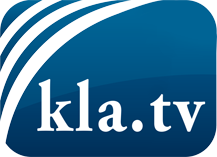 was die Medien nicht verschweigen sollten ...wenig Gehörtes vom Volk, für das Volk ...tägliche News ab 19:45 Uhr auf www.kla.tvDranbleiben lohnt sich!Kostenloses Abonnement mit wöchentlichen News per E-Mail erhalten Sie unter: www.kla.tv/aboSicherheitshinweis:Gegenstimmen werden leider immer weiter zensiert und unterdrückt. Solange wir nicht gemäß den Interessen und Ideologien der Systempresse berichten, müssen wir jederzeit damit rechnen, dass Vorwände gesucht werden, um Kla.TV zu sperren oder zu schaden.Vernetzen Sie sich darum heute noch internetunabhängig!
Klicken Sie hier: www.kla.tv/vernetzungLizenz:    Creative Commons-Lizenz mit Namensnennung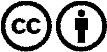 Verbreitung und Wiederaufbereitung ist mit Namensnennung erwünscht! Das Material darf jedoch nicht aus dem Kontext gerissen präsentiert werden. Mit öffentlichen Geldern (GEZ, Serafe, GIS, ...) finanzierte Institutionen ist die Verwendung ohne Rückfrage untersagt. Verstöße können strafrechtlich verfolgt werden.